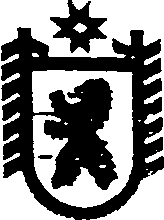 Российская ФедерацияРеспублика КарелияСовет Валдайского сельского поселения XX  СЕССИЯ      I I    СОЗЫВАРЕШЕНИЕОт    22 июня  2012 года   № 65                                                                   п ВалдайО внесении изменения в Положение о порядке проведения публичных слушаний в муниципальном образовании«Валдайское сельское поселение»            С целью приведения Положения о порядке проведения публичных слушаний в муниципальном образовании «Валдайское сельское поселение» в соответствие с действующим законодательством, Совет Валдайского сельского поселения  РЕШИЛ:	1.Внести в Положение о порядке проведения публичных слушаний в муниципальном образовании «Валдайское сельское поселение», утвержденное решением II сессии Совета Валдайского сельского поселения I созыва от 03 ноября 2005 года № 2, следующее изменение:	Пункт 3 части 2 статьи 2 :После слов « межевания территорий,» дополнить словами «проекты правил благоустройства территорий»2. Обнародовать настоящее решение путем размещения его на  на официальном сайте Сегежского муниципального района, раздел «Муниципальные образования - Валдайское сельское поселение» (http://home.onego.ru/~segadmin/omsu_selo_Valday, а также на бумажных носителях в местах массового посещения населением в учреждениях и предприятиях:	 п. Валдай:	Администрация Валдайского сельского поселения, Валдайская сельская библиотека филиал № 9 МУ «Сегежская ЦБС», МОУ «Средняя общеобразовательная школа п.Валдай», амбулатория п Валдай МУ «Сегежская ЦРБ»п. Вожмогора – филиал культурно – досугового центра МУ «Центр культуры и досуга г.Сегежи»д. Полга – филиал культурно – досугового центра МУ «Центр культуры и досуга г.Сегежи»п. Вожмоозеро – магазин.	Председатель СоветаВалдайского сельского поселения                                                Н.А. Гордин	ГлаваВалдайского сельского поселения                                        В.М.Забава